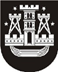 KLAIPĖDOS MIESTO SAVIVALDYBĖS TARYBASPRENDIMASDĖL KLAIPĖDOS MIESTO SAVIVALDYBĖS TARYBOS 2017 M. BALANDŽIO 27 D. SPRENDIMO NR. T2-98 „DĖL PRIVAŽIAVIMO PRIE JŪROS KRANTO PAJŪRIO JUOSTOJE KLAIPĖDOS MIESTO SAVIVALDYBĖS TERITORIJOJE TVARKOS APRAŠO PATVIRTINIMO“ PAKEITIMO2017 m. birželio 29 d. Nr. T2-147KlaipėdaVadovaudamasi Lietuvos Respublikos vietos savivaldos įstatymo 18 straipsnio 1 dalimi, Lietuvos Respublikos pajūrio juostos įstatymo 6 straipsnio 5 dalimi ir atsižvelgdama į Priekrantės verslinės ir rekreacinės žuvininkystės asociacijos 2017-03-29 siūlymą Nr. T4-24, Klaipėdos miesto savivaldybės taryba nusprendžia:1. Pakeisti Klaipėdos miesto savivaldybės tarybos 2017 m. balandžio 27 d. sprendimą Nr. T2-98 „Dėl Privažiavimo prie jūros kranto pajūrio juostoje Klaipėdos miesto savivaldybės teritorijoje tvarkos aprašo patvirtinimo“ ir papildyti 61 punktu:„61. Vadovaujantis Žvejybos produktų iškrovimo iš jūrų vandenyse žvejojančių laivų tvarkos aprašu, patvirtintu Lietuvos Respublikos žemės ūkio ministro 2014 m. gegužės 9 d. įsakymu Nr. 3D-268 „Dėl Žvejybos produktų iškrovimo iš jūrų vandenyse žvejojančių laivų tvarkos aprašo ir Jūrų vandenyse žvejojančiais laivais sugautų žvejybos produktų iškrovimo, pirminio pardavimo ir supirkimo vietų sąrašo patvirtinimo“, Pajūrio juostos žemyninės dalies paplūdimių rekreacijos planu, patvirtintu Lietuvos Respublikos aplinkos ministro 2015 m. kovo 9 d. įsakymu Nr. D1-204 „Dėl Pajūrio juostos žemyninės dalies paplūdimių rekreacijos plano patvirtinimo“, Klaipėdos miesto savivaldybės teritorijoje pajūrio juostoje yra šios privažiavimo prie jūros kranto vietos asmenims, nurodytiems šio Aprašo 5.1–5.5 papunkčiuose:61.1. Melnragės pietinis įvažiuojamasis kelias Vėtros g. link šiaurinio Klaipėdos uosto molo dviračių ir pėsčiųjų taku;61.2. 13 ir 14 žvejybos barų riba – Smiltynės gelbėjimo stotis.“2. Skelbti šį sprendimą Teisės aktų registre ir Klaipėdos miesto savivaldybės interneto svetainėje.Savivaldybės merasVytautas Grubliauskas